Name:Date:Grade :2 Topic: Road Safety 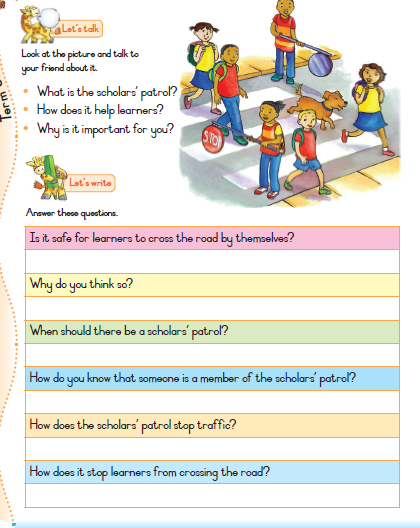 